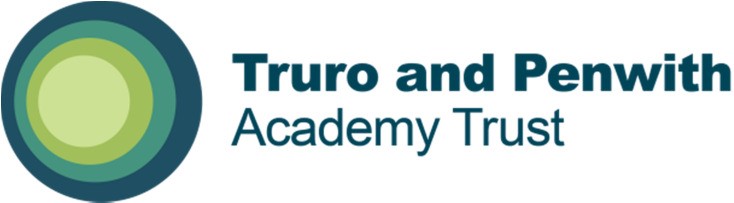 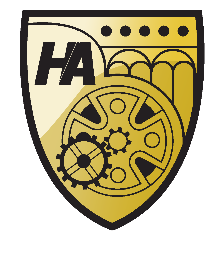 Vacancy Information Pack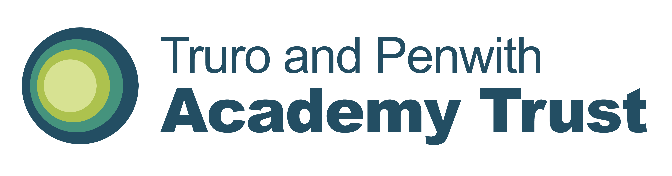 Hayle AcademyHayle Academy is seeking to appoint a full time and permanent Teacher of Science.  Delivering to KS3 and KS4, the successful applicant will be a motivated and positive team player with a determination to ensure all students succeed.  Teaching and Learning is at the heart of our school; the successful applicant will need to have a passion to continue to develop this aspect in their own practice and share within their faculty. Hayle Academy currently has 498 11-16 students on roll. In its most recent Ofsted (March 2022), the school was rated Good. Our vision is to create a unique, outstanding, vibrant learning community; a place of learning excellence for everyone. We are proud to be part of the Truro and Penwith Academy Trust. This is an exciting time to join Hayle Academy, as we seek to become beacon of excellence in Cornwall. Applications from experienced colleagues and Early Career Teachers are equally welcome. We have an outstanding ECT Induction programme to offer support to new staff. At Hayle Academy we see our staff as our most important resource. The successful candidate will have our full support in their ongoing career development.Please note that successful candidates will be informed via email.Truro and Penwith Academy Trust is committed to safeguarding and promoting the welfare of children and young people and expects all of our staff and volunteers to share this commitment.  Applicants must be willing to undergo child protection screening and pre-employment checks, including enhanced DBS clearance and full reference checks with previous employers.This information pack will provide you with an insight into our school and offer some practical information which will be of use to you as a prospective member of our school community.Hayle Academy currently has 498 11-16 students on roll.  In its most recent Ofsted (April 2022), the School was rated as Good.  Our vision is to create a unique, outstanding, vibrant learning community; a place of learning excellence for everyone.  Our School enjoys working collaboratively with our partner schools within Truro and Penwith Academy Trust.We welcome visitors as this is the best way to see our lovely school, experience our creative and captivating curriculum and meet our motivated and engaged children.  Please phone the school telephone number provided if you would like to arrange to look around.Last updated 10 2021School Name:Hayle AcademyJob Title:Teacher of ScienceInformation Pack ContentsAdvertisementProvided in this documentSchool Information for ApplicantsProvided in this documentWelcome to Our SchoolProvided in this documentGeneral BackgroundProvided in this documentStaff OrganisationProvided in this documentOur CurriculumProvided in this documentSafeguardingProvided in this documentApplication InformationProvided in this documentJob DescriptionAttachedPerson SpecificationAttachedLetter from Chair of Board of Trusteeswww.tpacademytrust.org/application-packs/Application Formwww.tpacademytrust.org/application-packs/Equality and Diversity Monitoring Formwww.tpacademytrust.org/application-packs/Job Title:Teacher of SciencePay Point / Pay Range:MPS/UPSFull Time Equivalent Annual Salary:£25,714-£41,604Actual Annual Salary for this Role:£25,714-£41,604Contract Type:PermanentHours Per Week / Weeks Per YearFull time/Part time availableClosing Date:12 midnight on Sunday 22nd May 2022Proposed Shortlisting Date:w/c 23rd MayProposed Interview Date:w/c 23rd MayTo find out more about Hayle Academy, please visit:www.hayleacademy.net To discuss this position please contact the Headteacher:Email – head@hayleacademy.net Telephone – 07136 753009Application packs can be downloaded from:www.tpacademytrust.org/application-packs/Please email your completed application form and equality & diversity monitoring form by the closing date to:andrea.daddow@hayleacademy.net School Information for ApplicantsSchool Information for ApplicantsSchool Address:3 Highlanes, Hayle, Cornwall, TR27 4DNSchool Telephone Number:01736 753009School Email Address:enquiries@hayleacademy.net Name of Headteacher:Mr Simon HornerWebsite Address:www.hayleacademy.net Welcome to Our SchoolGeneral BackgroundHayle Academy is located in a beautiful corner of West Cornwall.  Easily accessed from the A30, the town of Hayle along with its famous three miles of golden sands boast great amenities, some of the most popular beaches in Cornwall, and affords a great quality of life.Staff OrganisationFor more details about our curriculum, please see our website www.hayleacademy.netOur CurriculumFor more details about our curriculum, please see our website www.hayleacademy.net SafeguardingTPAT is committed to safeguarding and promoting the welfare of children and young people and expects all staff, workers and volunteers to share this commitment.Shortlisted candidates will be required to complete a Safeguarding Self-Declaration Form as part of their application.  Successful candidates will be required to complete a Disclosure and Barring Service (DBS) application and Health Assessment form as part of their pre-employment administration.  The amendments to the Rehabilitation of Offenders Act 1974 (Exceptions) Order 1975 (2013 and 2020) provide that when applying for certain jobs and activities, certain convictions and cautions are considered ‘protected’.  This means that they do not need to be disclosed to employers, and if they are disclosed, employers cannot take them into account.Application InformationWe hope that you find this pack provides all of the information you need in order to consider your application for the post.  Should you have any questions or matters you would like to discuss informally, or to arrange a visit, please contact:Please note that CVs will not be accepted.Application packs can be downloaded from www.tpacademytrust.org/applicationpacks/.Completed applications must be returned to the email address above and be received by 12 Midnight on the closing date provided.To ensure the fairness of the selection process, shortlisting will be based upon information which you provide in your application, and assumptions will not be made about your experience or skills.  We will look for demonstrable evidence that you meet the criteria set out in the person specification.If we have not contacted you within 14 days of the closing date, it is unlikely that you have been shortlisted on this occasion.  Many thanks for your interest in this post.